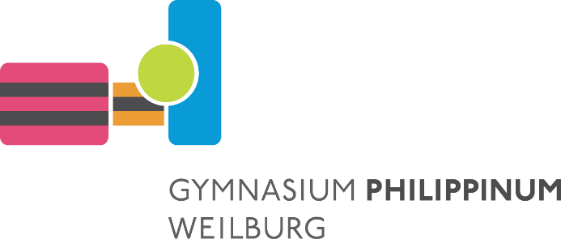 Kenntnisnahme der Termine und Informationen zum Betriebspraktikum in der Jahrgangsstufe 9 in der Zeit vom 20.01.2025 bis 31.01.2025 Name:________________ 	   Vorname:_________________ 	 Klasse: 9___ Hiermit bestätige ich, dass ich alle für die Durchführung des Betriebspraktikums erforderlichen Formulare erhalten habe. _________________________	____________________________________ Ort, Datum  	 	Unterschrift der Schülerin/des Schülers Hiermit bestätige ich, dass ich die Informationen zum Betriebspraktikum zur Kenntnis genommen habe. __________________________	____________________________________ Ort, Datum	Unterschrift ErziehungsberechtigterBitte das unterschriebene Formular unter Aufgaben bei IServ  unter Aufgaben: „Kenntnisnahme“ bis spätestens 31.11.2023 abgeben/hochladen.